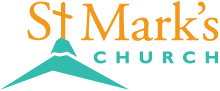 580 Hilltop Drive, Chula Vista, CA 91910Teléfono: 619-427-5515 |Website:   www.StMarksChulaVista.org Domingo 14 de Noviembre, 2021¡Bienvenidos a la cena del Señor!Saludo EvangélicoL: Que la gracia de nuestro Señor Jesucristo, el amor del Padre y la comunión del Espíritu Santo sea con todos ustedes. C: Y con tu Espíritu.L: En el nombre del Padre, del Hijo, y del Espíritu Santo. C: Amén.Oración del díaL: Dios todopoderoso, en Jesucristo Tu cambiaste la muerte a vida y la derrota en victoria.  Incrementa nuestra fe y confianza, fortalécenos para que así triunfemos ante toda maldad.  Transfórmanos por medio de tu Espíritu, para que podamos encontrar nuestro gozo en tu Hijo, Jesucristo, nuestro Señor y Salvador que vive y reina contigo y el Espíritu Santo, un solo Dios, ahora y por siempre. C: Amén. Canto de Entrada – “Unidos En Tu Nombre”Unidos, unidos, En tu nombre unidos,Unidos, unidos,En tu nombre unidos.Pues en este mundo,Paz y amor queremos,Pues en este mundo,Paz y amor queremos.Unidos siempre unidos,Tomándonos las manos,Iremos por el mundo,Cantándole a Dios.La gloria de Jesús,Al fina resplandecerá,Y al mundo llenaremos,De amor y de paz.La gloria de Jesús, Al fin resplandecerá,Y al mundo llenaremos,De amor y de paz.Y al mundo llenaremos,De amor y de paz. Tiempo Para Los NiñosConfesiónL: Hermanos: 8 Si decimos que no tenemos pecado, nos engañamos a nosotros mismos y no tenemos la verdad. 9 Si confesamos nuestros pecados, Dios, que es fiel y justo, nos los perdonará y nos limpiará de toda maldad. 1 Juan 1:8-10  L: Confesemos nuestros pecados contra Dios y contra nuestro prójimo.C: Misericordioso Dios, confesamos que hemos pecado contra ti.  No te hemos amado de todo corazón,
no hemos amado a nuestro prójimo como a nosotros mismos. Por amor de tu hijo Jesucristo ten piedad de nosotros. Perdónanos, renuévanos y dirígenos por medio de tu Santo Espíritu para gloria de tu nombre. Amén.AbsoluciónL: Escuchen las buenas nuevas de Dios. Por la muerte y gloriosa resurrección de Cristo, tus pecados son perdonados y Dios ya no los recuerda. C: Amén, gloria a Dios.Salmo Responsorial 1616 Cuídame, oh Dios, porque en ti busco refugio.2 Yo le he dicho al Señor: «Mi Señor eres tú. Fuera de ti, no poseo bien alguno».
3 En cuanto a los santos que están en la tierra, son los gloriosos en quienes está toda mi delicia. 
4 Aumentarán los dolores de los que corren tras otros dioses. ¡Jamás derramaré sus sangrientas libaciones, ni con mis labios pronunciaré sus nombres!5 Tú, Señor, eres mi porción y mi copa; eres tú quien ha afirmado mi suerte.
6 Bellos lugares me han tocado en suerte; ¡preciosa herencia me ha correspondido!7 Bendeciré al Señor, que me aconseja; aun de noche me reprende mi conciencia.
8 Siempre tengo presente al Señor; con él a mi derecha, nada me hará caer.9 Por eso mi corazón se alegra, y se regocijan mis entrañas; todo mi ser se llena de confianza.
10 No dejarás que mi vida termine en el sepulcro; no permitirás que sufra corrupción tu siervo fiel.
“Mi Pensamiento Eres Tú Señor”Mi pensamiento eres Tú Señor,Mi pensamiento eres Tú Señor,Mi pensamiento eres Tú Señor,Mi pensamiento eres Tú.Porque Tú me has dado la vida, Porque Tú me has dado el existir,Porque Tú me has dado cariño,Y me has dado amor. Porque Tú me has dado la vida, Porque Tú me has dado el existir,Porque Tú me has dado cariño,Y me has dado amor.Mi fortaleza eres Tú Señor,Mi fortaleza eres Tú Señor,Mi fortaleza eres Tú Señor,Mi fortaleza eres Tú.Porque Tú me has dado la vida, Porque Tú me has dado el existir,Porque Tú me has dado cariño,Y me has dado amor.Porque Tú me has dado la vida, Porque Tú me has dado el existir,Porque Tú me has dado cariño,Y me has dado amor.SEGUNDA LECTURA: Hebreos 10:11-14, 19-2511 Todo sacerdote celebra el culto día tras día ofreciendo repetidas veces los mismos sacrificios, que nunca pueden quitar los pecados. 12 Pero este sacerdote, después de ofrecer por los pecados un solo sacrificio para siempre, se sentó a la derecha de Dios, 13 en espera de que sus enemigos sean puestos por estrado de sus pies. 14 Porque con un solo sacrificio ha hecho perfectos para siempre a los que está santificando, 19 Así que, hermanos, mediante la sangre de Jesús, tenemos plena libertad para entrar en el Lugar Santísimo, 20 por el camino nuevo y vivo que él nos ha abierto a través de la cortina, es decir, a través de su cuerpo; 21 y tenemos además un gran sacerdote al frente de la familia de Dios. 22 Acerquémonos, pues, a Dios con corazón sincero y con la plena seguridad que da la fe, interiormente purificados de una conciencia culpable y exteriormente lavados con agua pura. 23 Mantengamos firme la esperanza que profesamos, porque fiel es el que hizo la promesa. 24 Preocupémonos los unos por los otros, a fin de estimularnos al amor y a las buenas obras. 25 No dejemos de congregarnos, como acostumbran hacerlo algunos, sino animémonos unos a otros, y con mayor razón ahora que vemos que aquel día se acerca. 
L: Hermanos y hermanas, esta es la palabra de Dios. C: Te alabamos Señor.SANTO EVANGELIO: Marcos 13:1-813 Cuando salía Jesús del templo, le dijo uno de sus discípulos: —¡Mira, Maestro! ¡Qué piedras! ¡Qué edificios! 2 —¿Ves todos estos grandiosos edificios? —contestó Jesús—. No quedará piedra sobre piedra; todo será derribado. 3 Más tarde, estaba Jesús sentado en el monte de los Olivos, frente al templo. Y Pedro, Jacobo, Juan y Andrés le preguntaron en privado: 4 —Dinos, ¿cuándo sucederá eso? ¿Y cuál será la señal de que todo está a punto de cumplirse? 5 —Tengan cuidado de que nadie los engañe —comenzó Jesús a advertirles—. 6 Vendrán muchos que, usando mi nombre, dirán: “Yo soy”, y engañarán a muchos. 7 Cuando sepan de guerras y de rumores de guerras, no se alarmen. Es necesario que eso suceda, pero no será todavía el fin. 8 Se levantará nación contra nación, y reino contra reino. Habrá terremotos por todas partes; también habrá hambre. Esto será apenas el comienzo de los dolores.L: Hermanos y hermanas, esta es la palabra de Dios. C: Te alabamos SeñorREFLEXIÓNHimno del Día - “Jesús Es La Roca”Jesús es la roca de mi salvación,Él es quien me libra de condenación,Jesús es mi fuente leal protector,Viviendo en su gracia demuestra su amor.Viviendo en su gracia demuestra su amor.Su paz nos ofrece, su paz Él nos da,Si tu lo recibes ser salvo podrás,Yo fui mucho tiempo esclavo del mal,Mas hoy Jesucristo me dio libertad,Mas hoy Jesucristo me dio libertad.Jesús es la fuente de la redención,Él sana las llagas de mi corazón,Él sana al leproso, al cielo da luz,Por eso confío tan solo en Jesús,Por eso confío tan solo en Jesús.Viviendo en su gracia demuestra su amor,Mas hoy Jesucristo me dio libertad,Por eso confío tan solo en su amor,Aquel que en Él crea salvado será,Aquel que en Él crea salvado será.Oración de IntercesiónCanto de Oración – “Señor, Escucha a Tu Gente Orando”Señor escucha a tu gente orando,Señor envía tu Espíritu aquí,Señor escucha a tu gente orando,Danos fe, danos paz, danos tu amor.Señor escucha a tu gente orando,Señor envía tu Espíritu aquí,Señor escucha a tu gente orando,Danos fe, danos paz, danos tu amor.L: Señor en tu bondad C: Escucha nuestra oración. Saludo y La PazL: Nuestro Señor Jesucristo dijo: La paz os dejo, la paz os doy. Que la paz de Nuestro Señor sea con todos ustedes. C: Y con tu Espíritu. OfrendaCada Uno Debe Dar Según Lo Que Haya Decidido En Su Corazón, No De Mala Gana, Ni Por Obligación, Porque Dios Ama Al Que Da Con Alegría. 2Corintios 9:7Canto de Ofrenda – “Esto Que Te Doy”Esto que te doy,No solo yo Señor, Esta voz también es de mi hermano,Es la unión, la paz y orden.La armonía y felicidad,Es un canto en comunidad.Toma mi vida,Ponla en tu corazón,Dame tu mano y llévame.Cambia mi pan en tu carneY mi vino en tu sangre,Y a mi Señor, renuévame,Límpiame y sálvame.☩ Santa Comunión ☩ 
L: El Señor sea con ustedes. C: Y con tu Espíritu.L: Elevemos nuestros corazones dando gracias al Señor nuestro Dios porque es bueno justo y necesario darle              gracias en todo tiempo y en todo lugar, por eso nos unimos a su coro celestial siempre cantando:Santo, Santo, en el cielo,Santo es el Señor,Santo, Santo, en el cielo,Santo es el Señor.Gloria a Dios del universo,Gloria a Dios aquí en la tierra,Paz y amor entre los hombres,Gloria, gloria a Dios.Santo, Santo, en el cielo,Santo es el Señor,Santo, Santo, en el cielo,Santo es el Señor.Consagración del Pan y el VinoCanto Durante la Comunión - “No Solo de Pan Vive el Hombre”No solo de pan vive el hombre,Sino de toda palabra,Que viene de Dios, solo de Dios,Dice el Señor.Ayúdame Señor,Ven ayúdame, yo quiero tener hambre,Hambre de ti, hambre de tu palabra,Palabra eterna, yo me deleitaré.Ayúdame Señor,Ven ayúdame, aumenta mi esperanza,Y mi fe, renuévame Señor,Y lléname, y lléname de amor.Ayúdame Señor,Ven ayúdame, aumenta mi esperanza,Y mi fe, renuévame Señor,Y lléname, y lléname de amor.No solo de pan vive el hombre,Sino de toda palabra,Que viene de Dios, solo de Dios,Dice el Señor.Ayúdame Señor,Ven ayúdame, yo quiero tener hambre,Hambre de ti, hambre de tu palabra,Palabra eterna, yo me deleitaré.Ayúdame Señor,Ven ayúdame, aumenta mi esperanza,Y mi fe, renuévame Señor,Y lléname, y lléname de amor.Ayúdame Señor,Ven ayúdame, aumenta mi esperanza,Y mi fe, renuévame Señor,Y lléname, y lléname de amor.Oración después de la ComuniónL: Y ahora, que el preciosísimo cuerpo y la sangre de Cristo te santifique y te guarde hasta la vida eterna. 
C: Amén.Padre NuestroL y C: Padre nuestro que estás en el cielo, santificado sea tu nombre, venga tu reino, hágase tu voluntad, en la tierra como en el cielo, danos hoy nuestro pan de cada día. Perdona nuestras deudas, como también nosotros perdonamos a nuestros deudores. No nos dejes caer en tentación y líbranos del mal. Porque tuyo es el reino, el poder y la gloria, por los siglos de los siglos, Amén.La BendiciónL: Que EL SEÑOR te bendiga y te guarde; el SEÑOR haga resplandecer su rostro sobre ti, y tenga de ti misericordia; vuelva el SEÑOR su rostro sobre ti, y te conceda su paz. Que El Dios de vida, Padre, Hijo y Espíritu Santo, te bendiga ahora y por siempre. C: Amén.Canto de Despedida – “Hoy Señor Te Damos Gracias”Hoy Señor te damos gracias, Por la vida, la tierra y el sol,Hoy Señor queremos cantar,Las grandezas de tu amor. Gracias Padre, mi vida es tu vida, Tus manos amasan mi barro, Mi alma es tu aliento divino,Tu sonrisa en mis ojos está. Hoy Señor te damos gracias, Por la vida, la tierra y el sol,Hoy Señor queremos cantar,Las grandezas de tu amor. Gracias Padre, Tú guías mis pasos, Tú eres la Luz y el camino;Conduces a ti, mi destino,Como llevas los ríos al mar.Hoy Señor te damos gracias, Por la vida, la tierra y el sol,Hoy Señor queremos cantar,Las grandezas de tu amor.Gracias Padre, me hiciste a tu imagen,Y quieres que siga tu ejemplo,Brandando mi amor al hermano,Construyendo un mundo de Paz.Hoy Señor te damos gracias, Por la vida, la tierra y el sol,Hoy Señor queremos cantar,Las grandezas de tu amor. L: Vayan en paz, sirviendo al Señor. C: Gracias a Dios. ¡Aleluya!AVISO:El servicio de adoración vuelve a ser dentro del Santuario principal. Y el nuevo horario es de las 11:15 am a las 12:15 pm.__________________________________________________________________________________________Convivencia del café y el pan a las 10am todos los Domingos.Se solicitan voluntarios para servir el café. 